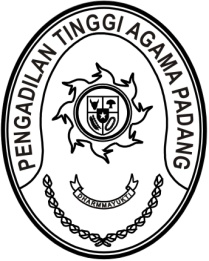 SURAT PENUNJUKANNomor : W3-A/        /OT.00/11/2022	Dalam rangka kelancaran pelaksanaan Upacara Peringatan Hari Pahlawan Tahun 2022 pada hari Kamis, tanggal 10 November 2022, dengan ini kami Wakil Ketua Pengadilan Tinggi Agama Padang menunjuk pelaksana kegiatan dimaksud sebagaimana tersebut dibawah ini:Pembina Upacara	: Dr. Drs. H. Hamdani S., S.H., M.H.I.Pembawa Acara	: Mursyidah, S.AP.Komandan Upacara	: Berki Rahmat, S.Kom.Pengibar Bendera	: Rinaldi Orlando, A.Md., A.B.			Fadhliamin, S.Si.			Hutri Yengki, S.M.Ajudan	: Efri SukmaPembaca Pembukaan UUD 1945	: Winda Harza, S.H.Pembacaan Pesan-Pesan Pahlawan	: Richa Meiliyana Rachmawati, A.Md.A.B.Pembaca Doa	: H. Kutung Saraini, S.Ag.Petugas Pemutaran Lagu	: Ade Armawi Paypas, S.Kom.Gladi Resik	: Hari, Tanggal 	: Kamis,10 November 2022			Jam	: 16.00 WIBDemikian surat penunjukan ini dibuat untuk dilaksanakan sebagaimana mestinya.9 November 2022Wakil Ketua,Dr. Drs. H. Hamdani S., S.H., M.H.I.Tembusan:Ketua Pengadilan Tinggi Agama Padang (sebagai laporan)